一、我会拼，在拼音下面写出汉字。yóu  qí   tán qín   yōnɡ   bào    qīng   wārónɡ  yì   wēn  nuǎn   yǎn   jīnɡ     fǎnɡ   zhī二、我会选，在正确的拼音下画“    ”。1、层（céng  chéng）林尽染    钢（gāng  gān）琴  拔苗助长（zhǎng  cháng）    神州（zhōu   zōu）嫦娥奔（bēn   bèn）月        高粱（liáng  láng）2、有水把茶泡（pào bǎo），有饭能吃饱（pào bǎo）。3、我们大家都（dū  dōu）爬上了天都（dū  dōu）峰。三、我会区别这些生字，再组词。抬（     ）治（       ）			旁（     ）傍（       ）户（    ）护（      ）扬（     ）场（     ）刻（       ）该（       ）			己（）    已()四、我会查字典。五、词语模仿。	神气极了	________极了		________极了		________极了	荡来荡去	____来____去		____来____去		____来____去	闻了闻	___________		___________		___________	立刻喊起来	立刻_________	立刻_________	立刻_________六、我会写出下面画线词语的反义词。	例：对待朋友要真诚，不能（虚假）。1、小鸟饿了会哭，吃（   ）了就会笑。2、贫对（  ），冷对（   ）。3、饥寒对（    ），索取对奉献。七、我会选词填空。飘浮       飘扬1、云在空中（      ），碰到冷风就变成水珠落下来。2、彩旗迎风（      ），广场显得更加美丽。八、我会仿写句子。	1、例：小青蛙欢快地说：“多好玩啊！”欢快地。2、例：清澈的湖水像一面镜子。像。3、例：他把小鱼扔进大海里。改为：小鱼被他扔进大海里。水把庄稼淹没了。改为：被 。九、我会阅读短文，回答问题。风娃娃来到田野，看见一架大风车正在慢慢转动，抽上来的水断断续续地流着。他深深地吸了一口气，使劲向风车吹去。风车一下子转得飞快！抽上来的水奔跑着，向田野里流去。秧苗喝足了水，笑着不住地点头，风娃娃也高兴极了。1、这段话共有（    ）句话。2、读一读，填一填：（1）断断续续地（       ）  （         ）极了 转得（             ）       不住地（         ） （2）风娃娃来到_______，使劲向__________，让秧苗。3、照样子，你会写吗？断断续续     十、我会看图写话。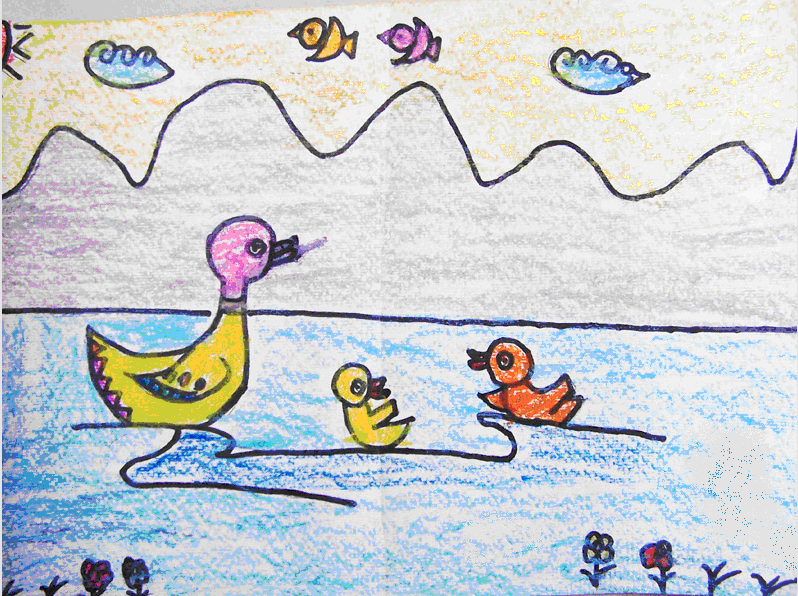 							左图多美啊！请你先认真观察							图画，看看都有哪些事物，							发挥想象，用几句话写下来。————————————————————————————————————————————————————————————————————————————————————————————————参考答案一、	尤其		弹琴		拥抱		青蛙		容易		温暖		眼睛		纺织二、	1.céng	gang		zhǎng		zhōu	bēnliáng		2.pào		bǎo3.dōu	dū三、	抬（ 抬头 ）    治（  治理  ）	旁（  旁边   ）    傍（  傍晚     ）户（ 门户 ） 护（  保护  ）扬（飘扬   ） 场（ 场地 ）刻（  雕刻 ）   该（ 应该    ）	己（自己）    已(  已经)四、	1.	w	口	四	2.	S	厂	十	3.	Q	木	八五、	高兴极了		生气极了		兴奋极了	摇来摇去		跑来跑去		走来走去	看了看		想了想		听了听	立刻跑起来		立刻跳起来		立刻爬起来六、	1.饱	2.富		热	3.温饱七、	1.漂浮		2.飘扬八、	1.小鸟欢快地说：“多有趣啊!”	2.洁白的云朵像一个棉花糖。	3.庄稼被水淹没了。九、	1. 五	2.（1） 流着	高兴		飞快		点头	    ( 2  ) 田野	风车吹去		喝足了水	3.	高高兴兴	摇摇晃晃十、略题号一二三四五六七八总分分数要查的字音序部首除去部首还有几画围厦棋